Муниципальное дошкольное бюджетное образовательное учреждение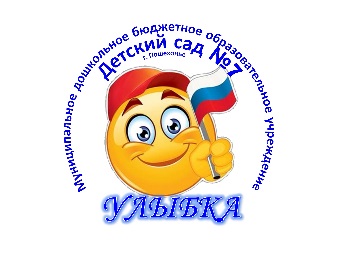 Детский сад №7 «Улыбка»Инновационный проект«Дистанционная образовательная среда - современное цифровое пространствов образовательной среде детского сада»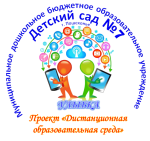 Пошехонье, 2021 г.ПАСПОРТ ИННОВАЦИОННОГО ПРОЕКТА«Дистанционная образовательная среда (ДОС) - современное цифровое пространство в образовательной среде детского сада»ИННОВАЦИОННЫЙ ПРОЕКТ«Дистанционная образовательная среда (ДОС) - современное цифровое пространство в образовательной среде детского сада»Введение.Актуальность проекта.Современное общество предъявляет высокие требования к процессу обученияи воспитания детей в дошкольных образовательных организациях. В соответствии с Федеральным законом «Об образовании в Российской Федерации», согласно Федерального государственного образовательного стандарта информационно-образовательная среда включает в себя электронные образовательные ресурсы, совокупность информационных и телекоммуникационных технологий, соответствующих технологических средств, обеспечивающих освоение воспитанниками образовательныхпрограмм в полном объеме независимо от места нахождения воспитанников.Потребности и интересы детей учтены в основных нормативных документах в области образования, где ключевой задачей является повышение качества и доступности образования, в том числе, посредством организации современного цифрового образовательного пространства. В основе стандартов лежит системно - деятельностный подход, реализация которого требует использования образовательных технологий, обеспечивающих не только предметные, но и личностные, метапредметные результаты, а также формирование компетенций человека 21 века - информационных, в основе которых, овладение ИКТ и цифровыми технологиями. Государственная программа Российской Федерации «Развитие образования» на 2018 — 2025 годы включает в себя приоритетныйпроект «Современная цифровая образовательная среда в Российской Федерации», который нацелен на создание возможностей для получения качественного образования гражданами разного возраста и социального положения с использованием современных информационных технологий.Возникает необходимость в цифровизации образовательного процесса, для успешного использования новых педагогических технологий в воспитании и образовании дошкольников. В связи с модернизацией российского образования, значимой частью предметно-развивающей среды дошкольных учреждений стало инновационное оборудование, цифровая образовательная среда. С помощью современных умных устройств, складывается особое обучающее пространство. Педагогам необходимо учитывать значение, которое имеет работа с медиасредствами в системе общего развития детей, нужно понимать, как и какое интерактивное оборудование нужно использовать, чтобы наилучшим образом обеспечить развитие способностей ребенка, как избежатьстихийного, и не всегда целесообразного обогащения предметно-развивающейсреды. Современные дети с цифровым миром встречаются практически с рождения. Это, так сказать, естественный процесс, примета нашего времени. В настоящее время окружающее цифровое пространство стало неотъемлемой составляющей жизни ребенка, начиная с раннего возраста. Источником формирования представлений ребенка об окружающем мире, общечеловеческих ценностях, отношениях между людьми становятся не только родители, социальное окружение и образовательные организации, но имедиа ресурсы. Для современных детей познавательная, исследовательская, игровая деятельность с помощью компьютерных средств является повседневным, привлекательным занятием, доступным способом получения новых знаний и впечатлений. Нас не удивляет то, что планшеты и телефоны являются игрушками детей, сидящих в колясках и на коленях у родителей. С раннего возраста дети осваивают электронные устройства, знают, на какую кнопку нажать. И для взрослых это удобно: не нужно утруждать себя общением с ребенком. Дети привыкают, что электронные устройства служат игрушками. Но спектр их возможностей значительно шире. Цифровизация учебного процесса в дошкольном образовании и воспитании помогает педагогам найти новые пути для широкого внедрения в свою педагогическую деятельность новых методических разработок, направленных на разработку и реализацию инновационных методик воспитательно-образовательного процесса. В данный период развития дошкольного образования мы начинаем знакомить ребенка-дошкольника и с информационными технологиями, как одними из главных навыков развития самодостаточной личности. Сегодня информационные компьютерные технологии являются новым способом передачи знаний, который соответствует качественно новому содержанию обучения и развития ребенка, повышающим эффективность организации учебного процесса. Игровые технологии, включенные в мультимедиа программы, способствуют повышению интереса детей к организованной учебной деятельности, активизируют их интеллектуально-познавательное и творческое развитие, улучшают процесс усвоения материала и способствуют развитию всех видов мышления.Информационно-компьютерные технологии вовлекают детей в развивающую деятельность, помогая ребенку-дошкольнику решать познавательные и творческие задачи с опорой на наглядный материал и ведущую для дошкольника деятельность – игру в процессе индивидуального обучения. Систематическое использование всех электронных обучающих программ в учебном процессе в сочетании с традиционными методами обучения и инновационными педагогическими технологиями увеличивает в разыэффективность обучения детей с разным уровнем знаний, умений и навыков. Ещё одним актуальным направлением внедрения ДОТ и ЭО является размещение учебных материалов, разработок педагогов и работ воспитанников в информационно-образовательной среде образовательной организации. Таким образом, осуществляется поддержка и сопровождение очного процессаобучения, что способствует работе с одарёнными и слабоуспевающими детьми,обучению детей c ОВЗ.Цель и задачи проекта.Цель: повышение качества и доступности образования посредствоморганизации современного цифрового образовательного пространства.Проведение цифровизации в нашем детском саду направлено на:Создание и развитие в ДОО информационно-образовательной среды, обеспечивающей повышение качества образования;Развитие информационной культуры воспитанников, педагогических и руководящих кадров, формирование способности эффективно использовать информационные ресурсы и технологииСоздание условий для поэтапного перехода к новому уровню образования на основе информационных технологий;Формирование у участников образовательного процесса навыков использования цифровых ресурсов образовательной деятельности, умения получать и преобразовывать информацию, многообразную по содержанию и формам представления, поступающую из различных источников.Поставленные цели, будут реализованы путем решения следующих задач:Создание условий для повышения качества образования за счет эффективного использования современных информационных технологий;Максимальное использование преимущества цифровых технологий для повышения качества образования дошкольников;Достижение 100% уровня профессиональной квалификации работников ОУ, позволяющей реализовывать современные модели учебного процесса с использованием цифровых технологий;Включение в образовательный процесс современных методик с использованием цифровых технологий;Участие в выставках, конкурсах работ педагогов и воспитанников с использованием цифровых технологий;Совершенствование технического сопровождения процесса образования в рамках информатизации и цифровизации ДОО.Новизна проекта.Рассматривая процессы повышения эффективности образовательного и процесса через призму цифровизации, мы считаем, что компьютер может и должен стать тем инструментом, который позволяет повысить эффективность занятий. Включение в образовательный процесс мультимедиа – материалов (видео, звука, иллюстрационного материала) - повышает его наглядность. Использование цифровых образовательных ресурсов предметной направленности - позволяет организовать изучение материала воспитанниками индивидуально, в наиболее предпочтительном для них темпе. Сетевыевозможности компьютера позволяют выйти в поисках необходимой информации за рамки образовательной аудитории. В условиях эпидемиологической ситуации и режима повышенной готовности жить и работать на самоизоляции пришлось по-новому. Сегодня не осталось тех людей, кого бы ни коснулись изменения. Образование вышло на новый формат взаимодействия всех членов этого процесса. Перестраиваться пришлось идошкольной системе образования.В современном обществе сетевые электронные ресурсы – это наиболее удобный способ распространения новых методических идей и дидактических пособий, доступный педагогам независимо от места их проживания. Методические материалы в виде электронных ресурсов могут быть использованы во время подготовки педагога к занятиям, для изучения новых методик, при подборе наглядных пособий к занятию.Сетевые сообщества педагогов позволяют не только находить и использовать необходимые методические разработки, но и размещать свои материалы, делиться педагогическим опытом по подготовке и проведению мероприятий, по использованию различных методик, технологий.Педагоги имеют возможность совершенствовать свои навыки, обновлять знания и поддерживать непрерывное самообразование и повышение квалификации с помощью Интернет-технологий. К ним можно отнести видеоконференцсвязь, вебинары, онлайн конференции, мастер классы, дистанционное повышение квалификации и переподготовки, конкурсы профессионального мастерства, методических разработок, тестирование. Важным аспектом работы педагога является и участие в различных педагогических проектах, дистанционных конкурсах, викторинах, олимпиадах, что значительно повышает уровень самооценки, как педагога, так и воспитанников. Очное участие в таких мероприятиях часто невозможно из-за удаленности региона, финансовых затрат и других причин. А дистанционное участие доступно всем.В условиях пандемии, деятельность педагога предусматривала основные формы работы с детьми и родителями в дистанционном режиме. Дистанционное образование дошкольника заключалось в том, что детям и родителям в доступной форме предлагался учебный материал, и, находясь дома, они вместе изучали и выполняли задания педагогов. Дистанционные образовательные технологии в данный период времени стали новымисредствами обучения детей, когда произошло изменение роли и функции участников педагогического процесса. Здесь велика роль взрослого – педагогу необходимо было создать условия для обучения, предложить материал в интересной и доступной форме, чтобы родители, показав его, смогли заинтересовать ребенка в получении знаний и выполнении задания. Воспитанники ДОО — это будущие школьники, и их подготовка, должнасоотноситься, в том числе и с цифровыми технологиями, имеющими качественное преимущество перед традиционными методиками обучения. Цифровые технологии формируют современную образовательную среду, дают новый, мощный потенциал классическим методам и приемам, предоставляют педагогам новые инструменты. Применение цифровых технологий обеспечивает условия, при которых любой человек (педагог, ребенок, родитель) с помощью своего мобильного телефона, ноутбука или планшета может двигаться внутри цифрового мира и получать необходимую помощь и информацию. Применение цифровых образовательных ресурсов оправдано, так как позволяет активизировать деятельность воспитанников, дает возможность повысить качество педагогического процесса и профессиональный уровень педагогов,разнообразить формы взаимодействия всех участников образовательного процесса.Таким образом, применение цифровых технологий обусловлено, с одной стороны, требованиями ключевых нормативных документов в области образования, с другой стороны, интересами и потребностями детей и родителей.Обоснование значимости проекта для развития системыобразования в ДООГосударственная программа Российской Федерации «Развитие образования» на 2018 — 2025 годы включает в себя приоритетный проект «Современная цифровая образовательная среда в Российской Федерации», который нацелен на создание возможностей для получения качественного образования гражданами разного возраста и социального положения с использованием современных информационных технологий.В соответствии с Федеральным законом «Об образовании в РФ» информационно-образовательная среда включает в себя электронные образовательные ресурсы, совокупность информационных и телекоммуникационных технологий, соответствующих технологических средств и обеспечивающих освоение обучающимися образовательныхпрограмм в полном объеме независимо от места нахождения обучающихся.Организация современной цифровой среды в ДОУ способствует реализацииключевых принципов, целей и задач Федерального государственного образовательного стандарта дошкольного образования. Дошкольники, знакомясь с компьютерными технологиями и узнавая их возможности, испытывают интерес, удивление и радость от общения с ними. Интерактивные обучающие игры дают возможность организовать одновременное обучение детей, обладающих различными способностями и возможностями, выстраивать образовательную деятельность на основе индивидуальных особенностей каждого ребенка. Цифровые технологии являются эффективным средством для решения задач развивающего обучения и реализации деятельностного подхода, обогащения развивающей среды ДОУ. В процессе решения виртуальных образовательных задач у детей развиваются творческий потенциал, инициатива, любознательность, настойчивость, трудолюбие, ответственность, что является целевыми ориентирами ФГОС дошкольного образования. Цифровые технологии могут стать важным звеном в организации сотрудничества детского сада с семьей, в том числе, при организации дистанционного обучения, создания социальных образовательных сетей и сообществ.Формы дошкольного образования организуются с целью создания равных стартовых возможностей для получения образования на первой ступени и при поступлении в школу, а также более широкого охвата детей дошкольным образованием. Они предполагают разный режим пребывания детей в образовательном пространстве, предоставление образовательных услуг детям с особыми образовательными потребностями, в том числе с ОВЗ.Потребности и интересы детей учтены в основных нормативных документах в области образования, где ключевой задачей является повышение качества и доступности образования, в том числе, посредством организации современного цифрового образовательного пространства.Основная часть.Проект направлен на достижение доступного и качественного образования для учащихся, не посещающих школу: по причине болезни, неблагоприятных погодных условий, находящихся на надомном обучении. Использование дистанционных образовательных технологий в учебном процессе позволяет:- удовлетворить индивидуальный запрос воспитанника (работа с детьми с ОВЗ, одарёнными и слабоуспевающими учащимися, часто-болеющими детьми);- способствует освоению новых способов деятельности;- предоставляет возможность учиться в удобное время для обучающихся, находящихся на длительном лечении или освобождённых от посещения школы в связи с соревнованиями и т.д.;- обеспечивает психологический комфорт (при дистанционном обучении снимается вопрос субъективности оценивания, а также психологическое взаимодействие, обусловленное влиянием группы или успеваемостью обучающегося по другим предметам).Проект реализуется по направлениям: Основное направление, объединяющее все в один проект: «Дистанционная образовательная среда» (реализация ООП ДОО в дистанционном формате)«Интерактивный детский журнал «От Улыбки» (популяризация проекта ДОС среди родительской общественности, создание условий для активной реализации проекта ДОС в домашних условиях)«Виртуальная РППС: QR-система» (популяризация проекта ДОС среди детей, создание условий для активной реализации проекта ДОС в условиях ДОО)«Интерактивные родительские клубы» (Обеспечение различных видов взаимодействия с родительской общественностью и соц. партнерами в соц.сети «Вконтакте»)«Официальный информационный канал «Новости с Улыбкой» (Различные формы информационно-просветительской работы с родителями и педагогами).«ЭБС: виртуальная книга для детей и взрослых» (Обеспечение всех участников образовательного процесса электронно-библиотечной системой)Направления работы педагогов по цифровизации образовательного процесса:Образовательная область «Социально-коммуникативное развитие» («Познание предметного и социального мира через освоение безопасного поведения»);Образовательная область «Познавательное развитие» («Математическое и сенсорное развитие», «Исследование объектов живой и неживой природы», «Экспериментирование», «Робототехника»);Образовательная область «Речевое развитие» («Коммуникативная деятельность и грамота»)Образовательная область «Художественно-эстетическое развитие» («Художественно-творческая деятельность» («Музыкальная деятельность», «Рисование», «Аппликация», «Лепка», «Конструирование», «Ручной труд»); Образовательная область «Физическое развитие» ( «Физическая культура и
спорт»).Работа педагогов при цифровизации образовательного процесса:
1. Осознание цифровой технологии как части общей информационной культуры педагога.
2. Использование информационных ресурсов сети Интернет в организации познавательной деятельности дошкольников в организованной образовательной деятельности (ООД), совместной с педагогом и самостоятельной детской деятельности.
3. Дистанционное образование, повышение квалификации.
4. Внедрение информационных технологий и ресурсов сети Интернет в отдельные этапы традиционного занятия, НОД.
5. Разработка Интернет-занятий с интеграцией образовательных областей.
6. Занятия на основе готовых программных продуктов.
7. Разработка собственного программного обеспечения (в том числе робототехнического направления), формирование и использование ресурсной базы медиатеки.
Работа с детьми:
1. Применение дистанционных технологий в свободной деятельности и в образовательном процессе.
2. Ознакомление воспитанников с компьютерной техникой, с правилами безопасности и поведения на занятиях с использованием цифровых ресурсов.
3. Развитие компьютерной грамотности в рамках дополнительного образования дошкольников.
4. Формирование умений решать пространственные и логические задачи.
5. Создание QR-пособий.
6. Проведение сравнительного мониторинга уровня развития детей.Обеспечение взаимодействия с родителями воспитанников в цифровом пространстве.
Для решения данной задачи планируется:
- внедрение дистанционных образовательных технологий с использованием системы дистанционного информирования и просвещения родительской общественности;
- создание совместных групп родителей, педагогов, специалистов,
администрации детского сада в существующих и востребованных у родителей
социальных сетях.База инновационной площадкиВ реализации Проекта используются материально - технические ресурсы:- Интерактивная доска;- 3 проектора, - 2 экрана (на каждую группу);- 3 планшета (на каждую группу);- Кабельный интернет;- Беспроводной интернет (общий доступ);- Цветной принтер;- 3 ноутбука;- Фотозона, фотоаппарат.Кадровое обеспечение проектаЭтапы реализации проекта
Первый этап - диагностический (сентябрь-октябрь 2021 год): мониторинг социального запроса; оформление нормативно-правовой базы;  разработка локальных актов, регламентирующих деятельность проекта.
Второй этап – организационный (ноябрь-декабрь 2021 год): формирование творческой группы по разработке проекта, обсуждение направления инновационного проекта; разработка проекта.
Третий этап - практический (январь, 2022- август, 2023 год): презентация проекта; пополнение материально-технической базы, повышение профессионального роста педагогов посредством организации курсов повышение квалификации; оказание педагогической помощи родителям через индивидуальные консультации; открытые просмотры мероприятий, формирование профильной страницы на официальном сайте учреждения;
Четвёртый этап - заключительный (сентябрь-декабрь, 2023): перевод инновационных механизмов в программный режим функционирования; анализ проведённой работы, выводы; распространение опыта работы.План мероприятий по организации деятельности в дистанционной образовательной средеПрогнозируемые результаты и возможные рискиОжидаемые результаты и эффекты проекта.
В рамках проекта будет разработан инновационный механизм цифровизации образовательной среды на базе МДБОУ ДС №7 «Улыбка»:повышение эффективности процесса обучения;активизация познавательной деятельности детей;позитивное влияние на создание в ДОУ открытого образовательного информационного пространства с возможностью применения дистанционных технологий; активизация банка данных по различным направлениям деятельности;создание общедоступной коллекции компьютерно-игровых методик;распространение опыта успешного использования дистанционных технологий в образовательно-воспитательном процессе ДОУ:обеспечение массового доступа к дистанционным и облачным технологиям всех групп пользователей;улучшение положения семей, воспитывающих детей с особыми потребностями, повышение уровня удовлетворенности качеством образовательных услуг;создание благоприятной образовательной и развивающей среды ДОО,
инклюзивной в том числе;система взаимодействия между родителями детей и дошкольной образовательной организацией;создание нормативной базы, регулирующей процесс цифровизации в ДОУ.
В результате реализации проекта ожидаются следующие эффекты:разработка методических пособий, интерактивных пособий для организации различных видов образовательной деятельности;создание центра интерактивных игр;стабильная привлекательность учреждения для родительского контингента
города;укрепление и совершенствование материально-технической базы
дошкольной образовательной организации;повышение ИКТ-компетентности детей, педагогов, родителей;укрепление позиции взаимоотношений «родитель-ребёнок-педагог».Ключевые риски и возможностиПредложения по распространению и внедрению результатов проекта в
массовую практику и обеспечению устойчивости проекта после
окончания его реализацииСписок литературыВиноградова Н. А. Интерактивная предметно-развивающая среда детского сада:
учебное пособие/ Н.А. Виноградова, Н.В. Микляева.М.:Перспектива,2019. [электронный ресурс]//. https://www.studmed.ru/vinogradova-n-a-miklyaeva-n-v-interaktivnaya-predmetno-razvivayuschaya-i-igrovaya-sreda-detskogo-sada_709a7898cbd.html Волосовец Т.В. Разработка спецификаций развивающей предметно-пространственной среды дошкольной образовательной организации в соответствии с ФГОС дошкольного образования [электронный ресурс]//. http://goo.gl/VhpiUrГосударственная программа Российской Федерации «Развитие образования» (утверждена Постановлением Правительства РФ от 26.12.2017 № 1642 (редакция от 31.12.2020) «Об утверждении Государственной программы Российской Федерации «Развитие образования» (с изменениями и дополнениями, вступившими в силу с 08.01.2021); [электронный ресурс]//. https://base.garant.ru/71848426/ Конвенция о правах ребенка [электронный ресурс]//. http://www.consultant.ru/document/cons_doc_LAW_9959/ Конституция РФ [электронный ресурс]//. http://www.consultant.ru/document/cons_doc_LAW_28399/ Национальный проект «Образование» (утвержден президиумом Совета при Президенте Российской Федерации по стратегическому развитию и национальным проектам (протокол от 24.12.2018 № 16)) [электронный ресурс]//. http://static.government.ru/media/files/UuG1ErcOWtjfOFCsqdLsLxC8oPFDkmBB.pdf Приказ Министерства просвещения РФ «Об утверждении Целевой модели цифровой образовательной среды» от 02 декабря 2019 г. № 649 [электронный ресурс]//. https://www.garant.ru/products/ipo/prime/doc/73235976/ Региональный проект "Цифровая образовательная среда" (Утвержден протоколом заседания регионального комитета от 14.12.2018 № 2018-1 (в редакции Е4-76-2021/006 от 31.05.2021)) [электронный ресурс]//. https://www.yarregion.ru/depts/dobr/Documents/Nats-project/NP4/NP4_Pasport_Region_COS_E4-76-2021_005_31-05-2021.pdf Федеральный государственный образовательный стандарт ( приказ Министерства
образования и науки Российской Федерации (Минобрнауки России) от 17 октября 2013 г. № 1155 г. [электронный ресурс]//. https://www.garant.ru/products/ipo/prime/doc/70412244/ Федеральный закон «Об Образовании» №273 от 29.12.12г. [электронный ресурс]//. https://www.garant.ru/products/ipo/prime/doc/70191362/ Федеральный проект "Цифровая образовательная среда" (Утвержден проектным комитетом по национальному проекту "Образование" (протокол от 07 декабря 2018 г. № 3) (в редакции от 04.07.2021 № E4-2021/014)) [электронный ресурс]//. https://www.yarregion.ru/depts/dobr/Documents/Nats-project/NP4/NP4_Pasport_FEDER_COS_E4-2021_014-04-07-2021.pdf Принято: на педагогическом совете №___ от «__» _______________ 20__ г.Утверждаю: заведующий МДБОУ ДС №7 «Улыбка»        Карасева И.В. _____________________мпНаименованиепроекта«Дистанционная образовательная среда - современное цифровое пространство в образовательной среде детского сада»Основания дляразработкипроектаЗакон «Об образовании в Российской Федерации» №273-ФЗ от 29.12.2012;Государственная программа Российской Федерации «Развитие образования» (утверждена Постановлением Правительства РФ от 26.12.2017 № 1642 (редакция от 31.12.2020) «Об утверждении Государственной программы Российской Федерации «Развитие образования» (с изменениями и дополнениями, вступившими в силу с 08.01.2021);Национальный проект «Образование» (утвержден президиумом Совета при Президенте Российской Федерации по стратегическому развитию и национальным проектам (протокол от 24.12.2018 № 16))Федеральный проект "Цифровая образовательная среда" (Утвержден проектным комитетом по национальному проекту "Образование" (протокол от 07 декабря 2018 г. № 3) (в редакции от 04.07.2021 № E4-2021/014))Региональный проект "Цифровая образовательная среда" (Утвержден протоколом заседания регионального комитета от 14.12.2018 № 2018-1 (в редакции Е4-76-2021/006 от 31.05.2021))Приказ Министерства образования и науки Российской Федерации от 17.10.2013 года №1155 «Об утверждении федерального государственного стандарта дошкольногообразования»;Приказ Министерства просвещения РФ «Об утверждении Целевой модели цифровой образовательной среды» от 02 декабря 2019 г. № 649ЗаказчикМДБОУ ДС №7 «Улыбка» г. Пошехонье, родительская общественность, социумОсновныеразработчикиПедагогический коллектив МДБОУ ДС №7 «Улыбка»АктуальностьАктуальность проекта обусловлена требованиями ключевых нормативных документов в области образования, а также соблюдением интересов и удовлетворением потребностей детей и родителей.ПроблемаПротиворечия между заказом государства по обеспечению условий для получения качественного образования с использованием современных информационных технологий, потребностями семей квзаимодействию в цифровом пространстве и возможностями дошкольной образовательной организации.Суть проектаОрганизация цифровой среды детского сада, которая будет способствовать реализации государственных гарантий в получении качественного образования и соответствовать потребностям детей и родителей.Цели и задачипроектаЦель: повышение качества и доступности образования посредством организации современного цифрового образовательного пространства.Задачи:Создание условий для повышения качества образования за счет эффективного использования современных информационных технологий;Создание и развитие в ДОО информационно- образовательной среды, обеспечивающей повышение качества образования;Развитие информационной культуры воспитанников, педагогических и руководящих кадров, формирование способности эффективно использовать информационные ресурсы и технологии;Создание условий для поэтапного перехода к новому уровню образования на основе информационных технологий;Формирование у участников образовательного процесса навыков использования цифровых ресурсов образовательной деятельности, умения получать и преобразовывать информацию, многообразную по содержанию и формам представления, поступающую из различных источников.Сроки и этапыреализациипроекта2021 - 2023 годыI этап –диагностический (2021 г.)II этап – организационный (2022 г.)III этап – практический (2022-2023 г.)IV этап – заключительный (2023 г.)Исполнителипроектаадминистрация МДБОУ ДС №7 «Улыбка», творческая группа, воспитатели, специалисты, родителиОбъемы иисточникифинансированияпроектаОбщий объем финансирования ___ тысяч __ рублей.Источники – бюджет учреждения, привлечениевнебюджетных средств.ОжидаемыерезультатыВ результате реализации проекта ожидаются следующие эффекты:Совершенствование технического сопровождения процесса образования в рамках информатизации и цифровизации ДОО;Максимальное использование преимущества цифровых технологий для повышения качества образования дошкольников;Достижение 100% уровня профессиональной квалификации работников, позволяющей реализовывать современные модели учебного процесса с использованием цифровых технологий;Включение в образовательный процесс современных методик с использованием цифровых технологий;Участие в выставках, конкурсах работ педагогов, родителей и воспитанников с использованием цифровых технологий;Дистанционная форма оказания образовательных услуг.Продукт проектаМодель цифровой образовательной среды;Медиотека «Виртуальный детский сад»;Информационный банк онлайн консультаций, мастер-классов и других обучающих мероприятий для родителей и педагогов.Комплекс QR-картотек  Методическая разработка «Создание цифровой образовательной среды в ДОУ» (описание опыта применения ИКТ- технологий во взаимодействии с семьями воспитанников).Комплекс локальных актов, регламентирующих деятельность проекта.КонкурентныепреимуществапроектаКоманда, постоянно повышающая свою профессиональную квалификацию;Совместная деятельность специалистов по организации качественной помощи семьям;Благоприятная образовательная и развивающая среда в ДОО;КонтрольисполненияпроектаМДБОУ ДС №7 «Улыбка»Педагогические номинальные группыРодительские советы.№п/пФ.И.О.
специалиста
ДООДолжность,
образованиеДолжность в
проектеФункционал
специалиста в
инновационном
проекте1Карасева ИринаВладимировназаведующий,
высшее
образованиеруководитель общее руководство,
согласование
проекта с УО.Руководство основным направлением проекта «Дистанционная образовательная среда»2 Киселева Ангелина ИгоревнаВоспитатель,
Отв. за метод. деятельность, Отв. за информа-тизацию ОП,высшее
образованиеруководитель
проекта,
координатор проекта, контроль
реализации
проекта,
размещение
информации о
проекте на сайте
учрежденияформирование
творческой группы,
реализация
концепции и
содержания, реализация
образовательных
мероприятий с
детьми, ответственный за основное направление проекта «Интерактивные родительские клубы»3ПетроваВалентина НиколаевнаВоспитатель,
Отв. за метод. деятельность, высшее
образованиеответственны
й исполнительучастие в работе
творческой группы,
реализация
концепции и
содержания
проекта, реализация
образовательных
мероприятий с
детьми, ответственный за направление «Виртуальная РППС: QR-система»4ШашковаЕвгенияЕвгеньевнаВоспитатель,
Отв. за официальный сайт ДОО,высшее
образованиеисполнительучастие в работе
творческой группы,
реализация
образовательных
мероприятий с
детьми, ответственный за направление «ЭБС: виртуальная книга для детей и взрослых»5Шорина Юлия АлександровнаВоспитатель,высшее
образованиеисполнительучастие в работе
творческой группы,
реализация
образовательных
мероприятий с
детьми, ответственный за направление «Официальный информационный канал «Новости с Улыбкой»6КозловаЕкатеринаВикторовнаВоспитатель,высшее
образованиеисполнительучастие в работе
творческой группы,
реализация
образовательных
мероприятий с
детьми, ответственный за направление «Официальный информационный канал «Новости с Улыбкой»7Карпова АнтонинаАлександровнаВоспитатель,высшее
образованиеисполнительучастие в работе
творческой группы,
реализация
образовательных
мероприятий с
детьми, ответственный за направление «Интерактивный детский журнал «От Улыбки»8БутороваЕкатеринаАлександровнаВоспитатель,высшее
образованиеисполнительучастие в работе
творческой группы,
реализация
образовательных
мероприятий с
детьми, ответственный за направление «Интерактивный детский журнал «От Улыбки»№ п/пМероприятиеСрокиОтветственный1Разработка основного направления: «Дистанционная образовательная среда»Разработка основного направления: «Дистанционная образовательная среда»Разработка основного направления: «Дистанционная образовательная среда»1.1Проведение различных видов анализа ООП, проверка востребованности и актуальности введения ДОС в ООП МДБОУ ДС №7Сентябрь, 2021Заведующий ДОО, Карасева И.В,Отв. за метод. деятельность, Киселева А.И.1.2Организация раздела на сайтеСентябрь-октябрь, 2021Отв. за информатизацию ОП, Киселева А.И.Ответственный за сайт, Шашкова Е.Е.1.3Создание информационно-педагогических модулей (виртуальные диски для хранения информации);Сентябрь-октябрь, 2021Отв. за информатизацию ОП, Киселева А.И.Ответственный за сайт, Шашкова Е.Е.1.4Разработка педагогического проекта.Октябрь-ноябрь, 2021Отв. за метод. деятельность, Киселева А.И.1.5Разработка и подбор методических материалов для наполнения ДОСВ течение 2021-2022 годаЗаведующий ДОО, Карасева И.В,Пед.коллектив ДОО1.6Создание разделов и дальнейшее их наполнение, в соответствии с ООП ДОО В течение 2021-2022 годаОтв. за информатизацию ОП, Киселева А.И.Ответственный за сайт, Шашкова Е.Е.1.7Постепенное введение дистанционной образовательной среды в ОП ДООВ течение 2021-2023 годаЗаведующий ДОО, Карасева И.В,Пед.коллектив ДОО2«Интерактивный детский журнал «От Улыбки»«Интерактивный детский журнал «От Улыбки»«Интерактивный детский журнал «От Улыбки»2.1Создание группы в ВК «Интерактивный детский журнал «От Улыбки»Декабрь, 2021-январь, 2022Отв. за информатизацию ОП, Киселева А.И.2.2Разработка разделов журналаДекабрь, 2021-январь, 2022Отв. за информатизацию ОП, Киселева А.И.2.3Продвижение журнала среди родительской общественностиЯнварь - май, 2022Заведующий ДОО, Карасева И.В,Пед.коллектив ДОО2.4Разработка плана публикативной деятельности в соц. группе «Интерактивный детский журнал «От Улыбки»Каждый сентябрьЗаведующий ДОО, Карасева И.В,Пед.коллектив ДОО2.5Публикация дидактического материала, соответствующего ООП ДОО (ежедневная публикация материала, соответствующего тематической неделе и сетке занятий, синхронизация с материалом на сайте ДОО)В течение годаЗаведующий ДОО, Карасева И.В,Пед.коллектив ДОО2.6Анализ публикативной деятельности в соц. группе «Интерактивный детский журнал «От Улыбки»Каждый майЗаведующий ДОО, Карасева И.В,Пед.коллектив ДОО3«Виртуальная РППС: QR-система»«Виртуальная РППС: QR-система»«Виртуальная РППС: QR-система»3.1Генерация QR-кодов с разделов официального сайта ДОО, накопление базыСентябрь, 2021-Май, 2023Отв. за информатизацию ОП, Киселева А.И.3.2Изготовление QR-картотеки, дидактических пособий с использованием QR-кода.С октября, 2021Заведующий ДОО, Карасева И.В,Пед.коллектив ДОО3.3Внедрение QR-картотеки, дидактических пособий с использованием QR-кода в различные виды детской деятельности.С октября, 2021Заведующий ДОО, Карасева И.В,Пед.коллектив ДОО3.4Разработка плана пополнения РППС комплексами обучающих пособий с использованием QR-кода.Каждый сентябрьЗаведующий ДОО, Карасева И.В,Пед.коллектив ДОО3.5Разработка QR-картотеки, дидактических пособий с использованием QR-кода.(ежедневная пополнение РППС QR-материалами, соответствующими тематической неделе и сетке занятий, синхронизация с материалом на сайте ДОО)Сентябрь, 2021-Май, 2023Заведующий ДОО, Карасева И.В,Пед.коллектив ДОО3.6Анализ использования обучающих пособий с использованием QR-кода детьми в различных видах деятельности.Каждый майЗаведующий ДОО, Карасева И.В,Пед.коллектив ДОО4«Интерактивные родительские клубы»«Интерактивные родительские клубы»«Интерактивные родительские клубы»4.1Создание группы в ВК «МДБОУ ДС №7 «Улыбка»Сентябрь, 2021Отв. за информатизацию ОП, Киселева А.И.4.2Разработка разделов группы, создание «бесед» с родителями в соц. сетях (родители одной группы, совет отцов, педсовет, индивидуальные и подгрупповые беседы с родителями по интересам)Сентябрь, 2021-октябрь, 2022Отв. за информатизацию ОП, Киселева А.И.4.3Продвижение группы в ВК «МДБОУ ДС №7 «Улыбка» среди родительской общественностиЯнварь - май, 2022Заведующий ДОО, Карасева И.В,Пед.коллектив ДОО4.4Разработка плана публикативной деятельности в соц. группе «МДБОУ ДС №7 «Улыбка»Каждый сентябрьЗаведующий ДОО, Карасева И.В,Пед.коллектив ДОО4.5Публикация материала информационного содержания (синхронизация с материалом на сайте ДОО, в разделе «Новости»)В течение годаЗаведующий ДОО, Карасева И.В,Пед.коллектив ДОО4.6Анализ публикативной деятельности в соц. группе «МДБОУ ДС №7 «Улыбка»Каждый майЗаведующий ДОО, Карасева И.В,Пед.коллектив ДОО5«Официальный информационный канал «Новости с Улыбкой»«Официальный информационный канал «Новости с Улыбкой»«Официальный информационный канал «Новости с Улыбкой»5.1Создание официального информационного канала на видео-хостинге YouTube «Новости с Улыбкой»Сентябрь, 2021-октябрь, 2022Отв. за информатизацию ОП, Киселева А.И.5.2Разработка разделов канала, рекламного трейлера канала, конспектов видео-консультаций.Декабрь, 2021-январь, 2022Отв. за информатизацию ОП, Киселева А.И.5.3Продвижение канала на видео-хостинге YouTube «Новости с Улыбкой» среди родительской общественностиЯнварь - май, 2022Заведующий ДОО, Карасева И.В,Пед.коллектив ДОО5.4Разработка плана публикативной деятельности на канале YouTube «Новости с Улыбкой»Каждый сентябрьЗаведующий ДОО, Карасева И.В,Пед.коллектив ДОО5.5Разработка конспектов видео-консультаций, публикация материалов информационно-просветительского содержания (синхронизация с материалом на сайте ДОО, группой ВК «МДБОУ ДС №7 «Улыбка»)В течение годаЗаведующий ДОО, Карасева И.В,Пед.коллектив ДОО5.6Анализ публикативной деятельности на канале YouTube «Новости с Улыбкой»Каждый майЗаведующий ДОО, Карасева И.В,Пед.коллектив ДОО6«ЭБС: виртуальная книга для детей и взрослых»«ЭБС: виртуальная книга для детей и взрослых»«ЭБС: виртуальная книга для детей и взрослых»6.1Организация раздела на сайтеЯнварь, 2022Отв. за информатизацию ОП, Киселева А.И.Ответственный за сайт, Шашкова Е.Е.6.2Накопление электронных текстовых, аудио- и видео- пособий и книг, соответствующих каждой целевой аудитории и ООП ДООВ течение 2022-2023 годаЗаведующий ДОО, Карасева И.В,Пед.коллектив ДОО6.3Создание разделов и дальнейшее их наполнение, в соответствии с ООП ДОО В течение 2022-2023 годаОтв. за информатизацию ОП, Киселева А.И.Ответственный за сайт, Шашкова Е.Е.6.4Публикация материала в соц.сети ВК «Интерактивный детский журнал «от Улыбки»В течение годаЗаведующий ДОО, Карасева И.В,Пед.коллектив ДОО6.5Анализ деятельности «ЭБС: виртуальная книга для детей и взрослых»Каждый майЗаведующий ДОО, Карасева И.В,Пед.коллектив ДОО7Анализ апробационной деятельности ДОСМай, 2023Заведующий ДОО, Карасева И.В,Отв. за метод. деятельность, Киселева А.И., Петрова В.Н.8Введение корректировок, разработка положений (для использования ДОС/ для каждого направления ДОС)Май-сентябрь, 2023Заведующий ДОО, Карасева И.В,Отв. за метод. деятельность, Киселева А.И., Петрова В.Н.9Разработка программы дистанционного образования в МДБОУ ДС №7 «Улыбка», введение раздела организации дистанционного образования в ООП МДБОУ ДС №7 «Улыбка»Сентябрь-Декабрь, 2023Заведующий ДОО, Карасева И.В,Отв. за метод. деятельность, Киселева А.И., Петрова В.Н.РискиНегативные последствия
рискаПричины возникновения
рискаМинимизация рисковНедостаточная развитость среды (отсутствие элементов информационной инфраструктуры обеспечения проекта, сбои  
сетевой коммуникации,
старение материальной
базы и программного обеспечения ДОУ), а также возникновение дополнительных расходов на содержание технической
базы.Невозможность
реализации проекта, либо его частиНе продуманность
эффективного
стратегического
планирования и
финансового обеспечения
проекта
Оснащение ОУ,
использование свободно
распространяемого
программного
обеспечения.
Организация среды на
принципах мобильности
и социального
взаимодействия
педагогов.Неэффективное использование цифровых
технологий некоторыми
педагогами.Не системная работа, освоение оборудования,
не в полной мере, могут не способствовать
достижению
качественного результата
образовательной
деятельности.Длительное отсутствие
отдельного педагога, не
достаточная
компетентность педагоговВзаимозаменяемость
педагогов, повышение
ИКТ - компетентности
Личностные
особенности
отдельных
участников
образовательных
отношений,
препятствующие
достижению
оптимального
результатаНегативное, предвзятое отношение к организации
образовательной
деятельности с
применением цифровых
технологий.
Несогласованность плана реализации отдельными
педагогамиИндивидуальные
особенности педагога, не
владение цифровыми
технологиями, социально
психологические
особенности социума, коллективаПрименение
эффективных форм
повышения
квалификации для
различных категорий
участников
образовательных
отношенийНе все родители
имеют в
домашнем
пользовании
персональный
компьютер,
Интернет.Отсутствует оперативная
информированность,
обратная связьОтсутствие
заинтересованности. Низкое материальное положениеСоздание чата, группы в
веб-приложениях,
социальных сетях («Вконтакте»,
платформ видео
конференций) совместно
с родителями,
педагогами,
специалистами,
администрации детского
сада.№ п/пПланируемое мероприятие Механизм реализации1 Семинар – практикум «Современное цифровое пространство в образовательной
среде детского сада»Распространение опыта работы специалистов на городских методических объединениях
воспитателей, педагогов – психологов, учителей – логопедов, социальных педагогов, музыкальных руководителей, инструкторов по физической культуре2 Открытые показы образовательной деятельности, режимных моментов в ДОО, организации ООП в домашних условияхРаспространение опыта работы специалистов на городских методических объединениях
воспитателей, педагогов – психологов, учителей – логопедов, социальных педагогов, музыкальных руководителей, инструкторов по физической культуре3 Публичное представление опыта реализацииРазмещение создаваемых объектов интеллектуальной собственности на официальном сайте образовательной организации и других профессиональных сайтах